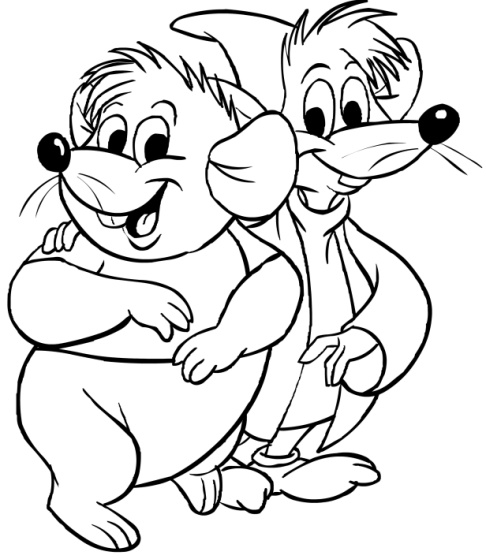 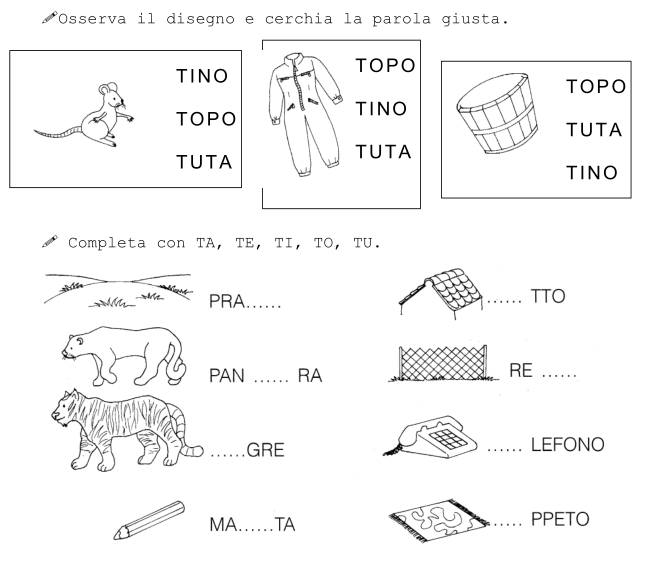 CIAO BAMBINI  MI PRESENTO SONO GAS GAS  UN TOPINO MOLTO TIMIDO E  AFFETTUOSO. VIVO NEL BOSCO AMICO E SONO NELLA CLASSE DI MAESTRO LUPO. HO DUE GRANDI AMICI: TOPINO JACK E IL TASSO TONI.  TUTTI I POMERIGGI DOPO LA SCUOLA, CI TROVIAMO NELLA SUA TANA A GIOCARE E A FARE MERENDA CON TARTUFI E TORTA DI MELE  …UHMMMMMM CHE BONTA’ !!!!